Charity Gift Aid Declaration — multiple donationIn order to Gift Aid your donation you must tick the box below:I want to Gift Aid my donation  £ and any donations I make in the future or have made in the past 4 years to: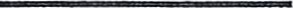 Name of Charity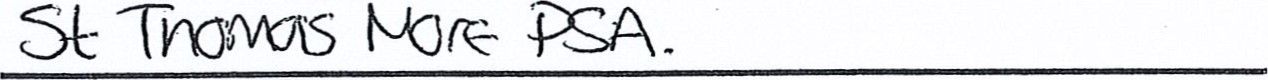 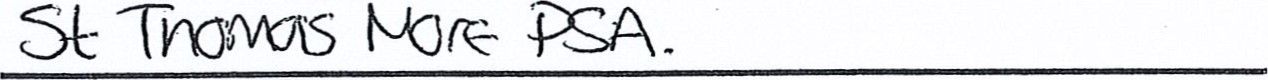 I am a UK taxpayer and understand that if I pay less Income Tax and/or Capital gains Tax than the amount of Gift Aid claimed all my donations in that tax year it is my responsibility to pay any difference.My DetailsTitle	First name or initial(s)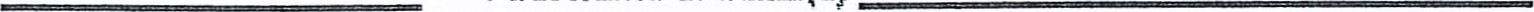 Surname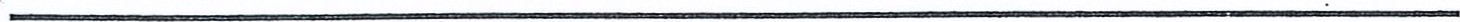 Full Home address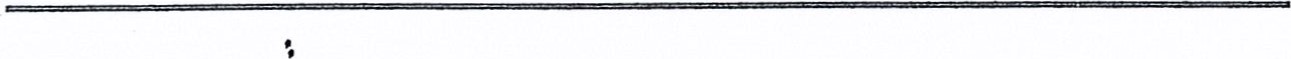 Postcode	Date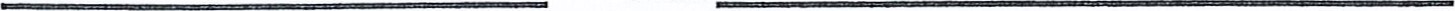 Please notify the charity if you:want to cancel this declarationchange your name or home addressno longer pay sufficient tax your income and/or capital gainsif you pay Income Tax at the higher or additional rate and want to receive the additional lax relief due to you must include all your Gift Aid donations on your Self-Assessment tax return or ask HM Revenue and Customs to adjust your tax code.Boost your donation by 25p Of Gift Aid for every £1 you giveGift Aid is reclaimed by the charity from the tax you pay for the current tax year. Your address is needed to identify you as a current UK taxpayer.